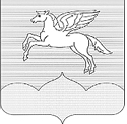 СОБРАНИЕ ДЕПУТАТОВ ГОРОДСКОГО ПОСЕЛЕНИЯ «ПУШКИНОГОРЬЕ»ПУШКИНОГОРСКОГО РАЙОНА ПСКОВСКОЙ ОБЛАСТИР Е Ш Е Н И Е (ПРОЕКТ)2014 г.  №  р.п. Пушкинские Горы(принято на сессии Собрания депутатовгородского поселения «Пушкиногорье» первого созыва)О внесении изменений и дополнений в Устав муниципального образования городского поселения «Пушкиногорье»В связи с изменениями, внесенными в Федеральный закон от 06.10. 2003 № 131-ФЗ «Об общих принципах организации местного самоуправления в Российской Федерации", в соответствии со ст. 1 Федерального закона от 23.06.2014 №165-ФЗ «О внесении изменений в Федеральный закон «Об общих принципах организации местного самоуправления в Российской Федерации» и отдельные законодательные акты в Российской Федерации», Законом Псковской области от 30.07.2007 №700-ОЗ «Об организации муниципальной службы в Псковской области»  и в соответствии с Уставом муниципального образования городского поселения «Пушкиногорье»Собрание депутатов муниципального образования                                                     городское поселение «Пушкиногорье»РЕШИЛО:Внести изменения и дополнения в Устав муниципального образования городского поселения «Пушкиногорье», согласно Приложению № 1 к настоящему Решению.Направить данные изменения на государственную регистрацию в установленном законом порядке.Настоящее Решение вступает в силу после его государственной регистрации и обнародования.Приложение N 1к Решению 2014г. № Собрания депутатов городскогопоселения «Пушкиногорье»  «О внесенииизменений и дополнений в Уставмуниципального образованиягородского поселения «Пушкиногорье»1. пункт 1 статьи 4 изложить в новой редакции:«1) составление и рассмотрение проекта бюджета поселения, утверждение и исполнение бюджета поселения, осуществление контроля за его исполнением, составление и утверждение отчета об исполнении бюджета поселения»;2. в пункте 6 статьи 25 после слов «не вправе состоять членом» дополнить словом «органа»; 3. в пункте 7 статьи 25 после слов «депутат, член выборного органа местного самоуправления, выборное должностное лицо» убрать слово «органа»;4. в пункте 2 статьи 38 после слов «муниципальному служащему дополнительно выплачивается единовременное государственное пособие» заменить текст « в размере 0,5 должностного оклада с надбавкой за выслугу лет за каждый полный год стажа работы (службы)».  Далее по тексту. 5. в пункте 1 статьи 40 после слов «Размещение заказов на поставки товаров, выполнение работ, оказание услуг для муниципальных нужд осуществляется в порядке, предусмотренном» заменить текст «Федеральным законом от 5 апреля 2013 года №44-ФЗ «О контрактной системе в сфере закупок товаров, работ, услуг для обеспечения государственных и муниципальных нужд». ______________________________________________________________Глава городского поселения«Пушкиногорье»Председатель СобранияЮ.А. Гусев